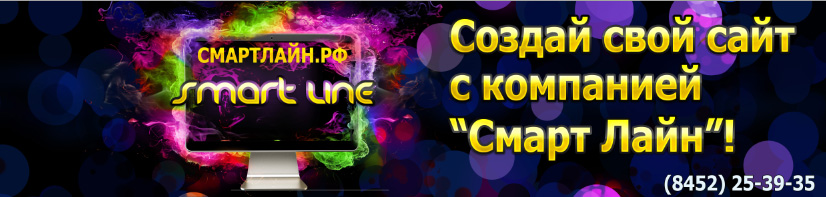 БРИФ «НЕЙМИНГ»Наименование вашей компании (наименование ООО или ЗАО и т.д)____________________________________________________________Контактные лица и их email________________________________________________________________________________________________________________________ Описание сферы деятельностиЦелевая аудитория (подробно)Список примеров, которые вам нравятся и объяснения почему (можно даже по другой тематике)Примеры названий компаний, который вам не нравятся и почему.Может ли название состоять из 1 или двух букв?На каком языке название может быть написано?Будущие предположения по цветовой гамме логотипа для создаваемого названия?Дополнительная информация:Наши контакты:ООО «Смарт Лайн»Создание сайтов и продвижение сайтов.Креативная реклама.Сайт www.смартлайн.рфТел: (8452) 25-39-3589379669416Email: smartline64@mail.ru 